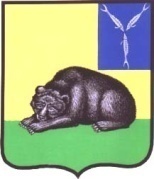        ГЛАВА
       МУНИЦИПАЛЬНОГО ОБРАЗОВАНИЯ ГОРОД ВОЛЬСК ВОЛЬСКОГО  МУНИЦИПАЛЬНОГО РАЙОНА  САРАТОВСКОЙ ОБЛАСТИП О С Т А Н О В Л Е Н И Е29 декабря 2017 года                             № 25                                       г.ВольскО порядке организации и проведения  голосования по общественным территориям муниципального образования  город ВольскВ целях повышения благоустройства муниципального образования город Вольск  и создания комфортных территорий для массового отдыха населения города, руководствуясь Федеральным законом от 06.10.2003 года № 131-ФЗ «Об общих принципах  организации местного самоуправления в Российской Федерации», Постановлением Правительства РФ от 30.01.2017 года № 101 «О предоставлении и распределении в 2018 году субсидий из федерального бюджета бюджетам субъектов Российской Федерации  на поддержку обустройства мест  массового отдыха населения  (тротуаров)», принимая во внимание  Постановление  Правительства Саратовской области от 14.03.2017 года № 109-П «О внесении изменений в государственную программу  Саратовской области «Обеспечение  населения доступным жильем  и развитие жилищно-коммунанальной инфраструктуры до 2020 года», на основании ст. 29 Устава муниципального образования город Вольск	ПОСТАНОВЛЯЮ:Утвердить порядок организации и проведения процедуры голосования по общественным территориям  муниципального   образования   город Вольск, подлежащих в первоочередном порядке благоустройству в 2018 году в соответствии с государственной программой (подпрограммой) субъекта Российской Федерации на 2018 - 2022 годы в соответствии с приложением №1.Утвердить форму итогового протокола территориальной счетной комиссии о результатах голосования по	общественным	территориям муниципального образования город Вольск в соответствии с приложением № 2.Утвердить форму итогового протокола общественной  комиссии об итогах голосования	по общественным территориям муниципального образования город Вольск в соответствии с приложением № 3.Утвердить форму	 бюллетеня	для	голосования по общественным территориям муниципального образования город Вольск в соответствии с приложением № 4.Утвердить форму списка жителей города Вольск, принявших участие в голосовании по общественным территориям в соответствии с приложением №5.Глава муниципального  образования город Вольск                                                          В.В.ГуменюкПриложение №1 к постановлениюГлавы муниципального образования город Вольск от 29.12.2017 г. № 25ПОРЯДОКорганизации и проведения процедуры  голосования по общественным территориям  муниципального образования город Вольск, подлежащих в первоочередном порядке благоустройству в 2018 году 1. Голосование по проектам благоустройства общественных территорий муниципального      образования город Вольск, подлежащих в первоочередном порядке благоустройству в 2018 году (далее - «голосование по общественным территориям», «голосование»)  проводится  в  целях определения общественных территории, подлежащих в первоочередном порядке благоустройству в 2018 году.2. Решение о назначении голосования по общественным  территориям  принимается главой  муниципального  образования  город  Вольск на основании принятого решения общественной  комиссии по рассмотрению предложений.Голосование проводится не позднее семи  дней  после  истечения  срока,  предоставленного всем заинтересованным лицам для ознакомления с дизайн-проектами благоустройства общественных территорий, отобранных для голосования.3. В   нормативном   правовом   акте  Главы  муниципального образования город Вольск о назначении голосования по общественным территориям устанавливаются следующие сведения:дата и время проведения голосования;места проведения голосования (адреса территориальных счетных участков);перечень общественных территорий, представленных на голосование;порядок определения победителя по итогам голосования;иные сведения, необходимые для проведения голосования.4. Решение о назначении голосования подлежит опубликованию (обнародованию) в порядке, установленном для официального опубликования (обнародования) муниципальных правовых актов, и размещению на официальном сайте администрации Вольского муниципального района в  информационно-телекоммуникационной  сети  «Интернет».5.Проведение голосования организует и обеспечивает общественная  комиссия.Общественная  комиссия:обеспечивает изготовление бюллетеней  для  проведения  голосования  (бюллетени листы печатаются на  русском языке,  наименования  общественных территорий  размещаются в бюллетене в алфавитном порядке);формирует территориальные счетные комиссии  и  оборудует  территориальные  счетные участки;рассматривает обращения граждан по вопросам, связанным  с  проведением голосования;осуществляет иные полномочия, определенные главой муниципального образования город Вольск.6. При формировании территориальной счетной комиссии учитываются предложений политических партий, иных общественных объединений, собраний граждан.Членами территориальной счетной комиссии не могут быть лица, являющиеся инициаторами по выдвижению проектов благоустройства,  по  которым  проводится голосование.Количественный состав членов территориальных счетных комиссий определяется общественной муниципальной комиссией и должен быть не менее 3-х членов комиссии.В составе территориальной счетной комиссии назначаются председатель и секретарь территориальной счетной комиссии.Полномочия территориальной счетной комиссии прекращаются после опубликования (обнародования) результатов голосования.7.Бюллетени и иную документацию, связанную с подготовкой  и  проведением голосования, общественная комиссия передает в территориальные счетные комиссии.8. На территориальном счетном участке оборудуются места для  голосования и устанавливаются опечатанные ящики для голосования.Члены территориальных счетных комиссий составляют список граждан, пришедших на счетный участок (далее - список).В список включаются  граждане  Российской  Федерации, достигшие  18-летнего  возраста и имеющие место жительство на территории муниципального образования город Вольск (далее - участник голосования). В списке рекомендуется указывать:-  фамилию, имя и отчество участника голосования, -  адрес места регистрации участника голосования.В списке могут быть также предусмотрены, в том числе:- графа для проставления участником голосования подписи за полученный им  бюллетень;- графа «Согласие на обработку персональных данных» для проставления участником голосования подписи о согласии участника голосования на обработку его  персональных данных в соответствии с Федеральным законом от 27.07.2006 г. № 152-ФЗ «О персональных данных»;- графа для проставления подписи члена  территориальной  счетной  комиссии, выдавшего бюллетень участнику голосования.Участники голосования участвуют в голосовании непосредственно. Каждый участник голосования имеет один голос.9. Голосование проводится путем внесения участником голосования в бюллетень любого знака в квадрат (квадраты), относящийся (относящиеся) к общественной территории (общественным территориям), в пользу которой (которых) сделан выбор.Участник голосования имеет право отметить  в  бюллетене  любое  количество  территорий.Голосование по общественным территориям является рейтинговым.10.Голосование проводится на территориальных счетных участках.Для получения бюллетеня участник голосования предъявляет паспорт гражданина Российской Федерации и ставит подпись  в  списке  за  получение  бюллетеня, а также расписывается в подтверждении согласия на обработку персональных данных.После этого в списке расписывается  член  территориальной  счетной  комиссии,  выдавший участнику голосования бюллетень.Член территориальной счетной комиссии разъясняет участнику голосования порядок заполнения бюллетеня. При этом участнику голосования разъясняется, что он имеет право проголосовать за одну или несколько общественных территорий.Участник голосования ставит любой знак (знаки) в квадрате (квадратах) напротив общественной территории (общественных территорий), за которую (которые) он собирается голосовать.После заполнения бюллетеня участник голосования опускает  его  в  ящик  для голосования.11. Граждане и организации вправе самостоятельно проводить агитацию в поддержку общественной территории, определяя ее содержание, формы и методы, в том числе с учетом рекомендаций  администрации Вольского муниципального района.     Агитационный период   начинается	со   дня	опубликования	в средствах	массовой информации постановления Главы  муниципального   образования город Вольск о назначении голосования.12. Подсчет голосов участников голосования осуществляется открыто и гласно и начинается сразу после окончания времени голосования.По истечении времени голосования председатель территориальной счетной комиссии объявляет о завершении голосования, и территориальная счетная комиссия приступает к подсчету голосов участников голосования.При подсчете голосов имеют право присутствовать представители  органов государственной власти, органов местного самоуправления, общественных объединений, представители средств массовой информации, иные лица.Председатель территориальной счетной комиссии обеспечивает порядок при подсчете голосов.13.Непосредственный подсчет голосов участников голосования производится по находящимся в ящиках для голосования бюллетеням членами территориальной счетной комиссии.При этом фиксируется  общее  количество  участников  голосования,  принявших  участие в голосовании.Неиспользованные бюллетени погашаются путем отрезания нижнего левого угла. Количество неиспользованных бюллетеней фиксируется в итоговом  протоколе территориальной счетной комиссии.При непосредственном подсчете голосов данные, содержащиеся в  бюллетенях, оглашаются и заносятся в специальную таблицу, которая содержит перечень  всех общественных территорий, представленных в бюллетенях, после чего суммируются.Недействительные бюллетени при подсчете голосов не учитываются.  Недействительными считаются бюллетени, которые не содержат отметок  в  квадратах  напротив общественных территорий, а также любые иные бюллетени, по которым невозможно выявить действительную волю участника голосования. Недействительные бюллетени подсчитываются и суммируются отдельно.В случае возникновения сомнений в определении мнения участника голосования в бюллетене такой бюллетень откладывается в отдельную пачку. По окончании сортировки территориальная счетная комиссия решает вопрос о действительности всех  вызвавших сомнение бюллетенях, при этом на оборотной стороне бюллетеня указываются причины признания его  действительным  или  недействительным.  Эта  запись  подтверждается подписью председателя территориальной счетной комиссии.14. При равенстве количества голосов, отданных участниками голосования за две или несколько общественных территории, приоритет отдается  общественной  территории,  заявка на включение которой в голосование поступила раньше.15. После завершения подсчета действительные и недействительные бюллетени упаковываются в отдельные пачки, мешки или коробки, на которых указываются номер счетного участка, число упакованных действительных  и  недействительных  бюллетеней. Пачки, мешки или коробки с бюллетенями заклеиваются и  скрепляются  подписью председателя территориальной счетной комиссии.16. После проведения всех необходимых действий и  подсчетов  территориальная  счетная комиссия устанавливает результаты голосования на своем  счетном  участке.  Эти данные фиксируются в итоговом протоколе территориальной счетной комиссии. Территориальная счетная комиссия проводит итоговое заседание, на котором принимается решение об утверждении итогового протокола территориальной счетной комиссии.Итоговый протокол территориальной счетной комиссии подписывается всеми присутствующими членами территориальной счетной комиссии.Экземпляр итогового протокола территориальной счетной комиссии передается председателем территориальной счетной комиссии в общественную    комиссию.По решению общественной комиссии подсчет голосов участников голосования может осуществляться в общественной комиссии.17. Жалобы, обращения, связанные с проведением голосования, подаются в общественную комиссию. Комиссия регистрирует жалобы, обращения и рассматривает их на своем заседании в течение десяти дней - в период подготовки к голосованию, а в день голосования - непосредственно в день обращения. По итогам рассмотрения жалобы, обращения заявителю направляется ответ в письменной форме за подписью председателя общественной  комиссии.18. В итоговом протоколе территориальной счетной комиссии  о  результатах голосования на счетном участке (в итоговом протоколе общественной  комиссии об итогах голосования в муниципальном образовании) указываются:число граждан, принявших участие в голосовании;результаты голосования (итоги голосования) в виде рейтинговой таблицы общественных территорий, вынесенных на голосование, составленной исходя из количества голосов участников голосования, отданных за каждую территорию;иные данные по усмотрению соответствующей комиссии.19. Установление итогов голосования по общественным территориям производится общественной   комиссией  на  основании  протоколов  территориальных счетных комиссий, и оформляется итоговым протоколом общественной муниципальной комиссии.Установление итогов голосования общественной  муниципальной  комиссией производится не позднее, чем через 5 дней со дня проведения голосования.20. После оформления итогов голосования по общественным территориям председатель общественной комиссии представляет главе муниципального образования  город Вольск итоговый протокол результатов голосования.21. Итоговый протокол  муниципальной  счетной  комиссии  печатается  на  листах формата А4. Каждый лист итогового протокола должен быть пронумерован, подписан всеми присутствующими членами общественной  комиссии, заверен печатью администрации  ВМР и содержать дату и время подписания протокола. Итоговый протокол общественной муниципальной комиссии составляется в двух экземплярах. Время подписания протокола, указанное на каждом листе, должно быть одинаковым.  Списки,  использованные  бюллетени  и  протоколы территориальных счетных комиссий для  голосования  передаются на  ответственное хранение  в администрацию ВМР.22. Сведения об итогах голосования подлежат официальному опубликованию (обнародованию) в порядке, установленном  для  официального  опубликования (обнародования) муниципальных правовых актов, и размещаются на официальном сайте муниципального     образования     город Вольск и в информационно телекоммуникационной сети «Интернет».23. Документация, связанная с проведением голосования, в том числе списки граждан, принявших участие в голосовании, бюллетени, протоколы  территориальных  счетных комиссий, итоговый протокол в течение одного года хранятся в администрации  Вольского муниципального района, а затем уничтожаются. Списки граждан, принявших участие в голосовании, хранятся в сейфе, либо ином специально приспособленном для хранения документов месте, исключающем доступ к ним посторонних лиц.Глава муниципального  образования город Вольск                                                          В.В.Гуменюк                                                                              Приложение № 2 к постановлениюГлавы муниципального образования город Вольск от 29.12.2017 г. № 25Формаитогового протокола территориальной счетной комиссии о результатах голосования по общественным территориям  муниципального образования город ВольскЭкземпляр № ______Голосование по проектам благоустройства общественных территорий муниципального образования город Вольск,  подлежащих в первоочередном порядке благоустройству в 2018 году «___» _________ 20__ годаИТОГОВЫЙ ПРОТОКОЛтерриториальной счетной комиссиио результатах голосованияТерриториальная счетная комиссия № ____________1. Число граждан, внесенных в список                                           цифрами прописьюголосования на момент окончанияголосования2. Число бюллетеней,                                                                    цифрами   прописьювыданных территориальной счетнойкомиссией гражданам в день голосования3. Число погашенных                                                                     цифрами   прописьюбюллетеней4. Число заполненных бюллетеней,                                                цифрами   прописьюполученных членами территориальной счетной комиссии5. Число недействительных                                                          цифрами   прописьюбюллетеней6. Число действительных                                                             цифрами   прописьюбюллетеней7. Наименование общественных территорий  <№ строки>  Наименование общественной территории  <Количество голосов> (цифрами/прописью)<№ строки>  Наименование проекта благоустройства  <Количество голосов> (цифрами/прописью)<№ строки>  Наименование общественной территории  <Количество голосов> (цифрами/прописью)<№ строки>  Наименование общественной территории  <Количество голосов> (цифрами/прописью)<№ строки>  Наименование общественной территории  <Количество голосов> (цифрами/прописью)<№ строки>  Наименование общественной территории  <Количество голосов> (цифрами/прописью)Председатель территориальнойсчетной комиссии                                   ____________  _________________                                                                          (ФИО)          (подпись)Секретарь территориальной счетной комиссии                                         ____________  _________________                                                                          (ФИО)          (подпись)Члены территориальной счетной комиссии:                                                                         ____________  _________________                                                                         ____________  _________________                                                                         ____________  _________________                                                                         ____________  _________________                                                                         ____________  _________________                                                                         ____________  _________________                                                                         ____________  _________________   Протокол подписан «__» ____ 20__ года в ____ часов ____ минутГлава муниципального  образования город Вольск                                                          В.В.Гуменюк                                                                             Приложение № 3 к постановлениюГлавы муниципального образования город Вольск от 29.12.2017 г. № 25Формаитогового протокола общественной  комиссии об итогах голосования по общественным территориям  муниципального образования город ВольскЭкземпляр № ______Голосование по  общественным территориям муниципального образования город Вольск,   подлежащих в первоочередном порядке благоустройству в 2018 году «___» _________ 20__ годаИТОГОВЫЙ ПРОТОКОЛОбщественной  комиссииоб итогах голосованияОбщественная комиссия муниципального образования город Вольск1. Число граждан, внесенных в списки                                           цифрами прописьюголосования на момент окончанияголосования (заполняется на основании данных территориальных счетных комиссий)2. Число бюллетеней,                                                                    цифрами   прописьювыданных территориальными счетнымикомиссиями гражданам в день голосования (заполняется на основании данных территориальных счетных комиссий)3. Число погашенных                                                                     цифрами   прописьюбюллетеней (заполняется на основании данных территориальных счетных комиссий)4. Число бюллетеней,                                                                    цифрами   прописьюсодержащихся в ящиках дляголосования (заполняется на основании данных территориальных  счетных комиссий)5. Число недействительных                                                          цифрами   прописьюбюллетеней (заполняется на основании данных территориальных  счетных комиссий)6. Число действительных                                                             цифрами   прописьюбюллетеней (заполняется на основании данных территориальных счетных комиссий)7. Наименование общественных территорий  <№ строки>  Наименование общественной территории  <Количество голосов> (цифрами/прописью)<№ строки>  Наименование общественной территории  <Количество голосов> (цифрами/прописью)<№ строки>  Наименование общественной территории  <Количество голосов> (цифрами/прописью)<№ строки>  Наименование общественной территории  <Количество голосов> (цифрами/прописью)<№ строки>  Наименование общественной территории  <Количество голосов> (цифрами/прописью)<№ строки>  Наименование общественной территории     <Количество голосов> (цифрами/прописью)Председатель общественноймуниципальной комиссии                            ____________  _________________                                                                          (ФИО)          (подпись)Секретарь общественной муниципальной комиссии                                                        ____________  _________________                                                                          (ФИО)          (подпись)Члены общественной муниципальной комиссии:                                                                         ____________  _________________                                                                         ____________  _________________                                                                         ____________  _________________                                                                         ____________  _________________                                                                         ____________  _________________                                                                         ____________  _________________                                                                         ____________  _________________   Протокол подписан «__» ____ 20__ года в ____ часов ____ минутГлава муниципального  образования город Вольск                                                          В.В.ГуменюкГлава муниципального  образования город Вольск                                                                          В.В.Гуменюк                                                                                  Приложение № 5 к постановлениюГлавы муниципального образования город Вольск от 29.12.2017 г. № 25Форма списка жителей города Вольска, принявших участие в голосовании по общественным территориямТерриториальная счетный участок №_____Глава муниципального  образования город Вольск                                                          В.В.Гуменюк                                                                 Приложение № 4 к постановлениюГлавы муниципального образования город Вольск от 29.12.2017 г. № 25                                                                                                                                                                                     Подписи двух членовтерриториальнойсчетной комиссии________________________БЮЛЛЕТЕНЬдля голосования по выбору общественных территорий, подлежащих включению в первоочередном порядке в муниципальную программу "Формирование комфортной городской среды муниципального  образования город Вольск на 2018-2022 года»«18 » марта   2018 года                                                                 Приложение № 4 к постановлениюГлавы муниципального образования город Вольск от 29.12.2017 г. № 25                                                                                                                                                                                     Подписи двух членовтерриториальнойсчетной комиссии________________________БЮЛЛЕТЕНЬдля голосования по выбору общественных территорий, подлежащих включению в первоочередном порядке в муниципальную программу "Формирование комфортной городской среды муниципального  образования город Вольск на 2018-2022 года»«18 » марта   2018 года                                                                 Приложение № 4 к постановлениюГлавы муниципального образования город Вольск от 29.12.2017 г. № 25                                                                                                                                                                                     Подписи двух членовтерриториальнойсчетной комиссии________________________БЮЛЛЕТЕНЬдля голосования по выбору общественных территорий, подлежащих включению в первоочередном порядке в муниципальную программу "Формирование комфортной городской среды муниципального  образования город Вольск на 2018-2022 года»«18 » марта   2018 годаРАЗЪЯСНЕНИЕ О ПОРЯДКЕ ЗАПОЛНЕНИЯ БЮЛЛЕТЕНЯ     Поставьте любые знаки (знак) в пустых квадратах (квадрате) справа от наименования общественной территории (общественных территорий) не более чем (_______) общественных территорий, в пользу которых  сделан выбор.    Бюллетень, в котором знаки  проставлены более чем в (______) квадратах   либо бюллетень,  в котором  знаки (знак)   не проставлены  ни в одном из квадратов - считаются недействительными. РАЗЪЯСНЕНИЕ О ПОРЯДКЕ ЗАПОЛНЕНИЯ БЮЛЛЕТЕНЯ     Поставьте любые знаки (знак) в пустых квадратах (квадрате) справа от наименования общественной территории (общественных территорий) не более чем (_______) общественных территорий, в пользу которых  сделан выбор.    Бюллетень, в котором знаки  проставлены более чем в (______) квадратах   либо бюллетень,  в котором  знаки (знак)   не проставлены  ни в одном из квадратов - считаются недействительными. РАЗЪЯСНЕНИЕ О ПОРЯДКЕ ЗАПОЛНЕНИЯ БЮЛЛЕТЕНЯ     Поставьте любые знаки (знак) в пустых квадратах (квадрате) справа от наименования общественной территории (общественных территорий) не более чем (_______) общественных территорий, в пользу которых  сделан выбор.    Бюллетень, в котором знаки  проставлены более чем в (______) квадратах   либо бюллетень,  в котором  знаки (знак)   не проставлены  ни в одном из квадратов - считаются недействительными. НАИМЕНОВАНИЕОБЩЕСТВЕННОЙ ТЕРРИТОРИИКРАТКОЕ ОПИСАНИЕ ОБЩЕСТВЕННОЙ ТЕРРИТОРИИ.НАИМЕНОВАНИЕОБЩЕСТВЕННОЙ ТЕРРИТОРИИКРАТКОЕ ОПИСАНИЕ ОБЩЕСТВЕННОЙ ТЕРРИТОРИИ.НАИМЕНОВАНИЕОБЩЕСТВЕННОЙ ТЕРРИТОРИИКРАТКОЕ ОПИСАНИЕ ОБЩЕСТВЕННОЙ ТЕРРИТОРИИ.№ппФамилия, имя, отчествоАдрес регистрацииСогласия на обработку персональных данныхПодписьПодпись за полученный бюллетеньПодпись члена счетного участка, выдавшего бюллетень